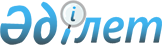 "Үгіттік баспа материалдарын орналастыру үшін орындарды белгілеу және кандидаттарға сайлаушылармен кездесулер өткізу үшін шарттық негізде үй-жайлар беру туралы" Меркі ауданы әкімдігінің 2015 жылғы 30 қаңтардағы №05 қаулысына өзгерістер енгізу туралы
					
			Күшін жойған
			
			
		
					Жамбыл облысы Меркі аудандық әкімдігінің 2015 жылғы 16 наурыздағы № 152 қаулысы. Жамбыл облысы Әділет департаментінде 2015 жылғы 20 наурызда № 2586 болып тіркелді. Күші жойылды - Жамбыл облысы Меркі аудандық әкімдігінің 2023 жылғы 15 желтоқсандағы № 441 қаулысымен
      Ескерту. Күші жойылды - Жамбыл облысы Меркі аудандық әкімдігінің 15.12.2023 № 441 (алғашқы ресми жарияланған күннен кейін күнтізбелік он күн өткен соң қолданысқа енгізіледі) қаулысымен. 
      РҚАО-ның ескертпесі.
      Құжаттың мәтінінде түпнұсқаның пунктуациясы мен орфографиясы сақталған.
      "Қазақстан Республикасындағы сайлау туралы" Қазақстан Республикасының 1995 жылғы 28 қыркүйектегі Конституциялық заңына, "Қазақстан Республикасындағы жергілікті мемлекеттік басқару және өзін-өзі басқару туралы" Қазақстан Республикасының 2001 жылғы 23 қаңтардағы Заңына сәйкес, аудан әкімдігі ҚАУЛЫ ЕТЕДІ:
      1. "Үгіттік баспа материалдарын орналастыру үшін орындарды белгілеу және кандидаттарға сайлаушылармен кездесулер өткізу үшін шарттық негізде үй-жайлар беру туралы" Меркі ауданы әкімдігінің 2015 жылғы 30 қаңтардағы №05 қаулысына (нормативтік-құқықтық актілерді мемлекеттік тіркеу тізілімінде №2542 болып тіркелген, аудандық "Меркі тынысы" газетінде 2015 жылдың 11 наурызында басылып шықты) келесі өзгерістер енгізілсін:


      көрсетілген қаулының 1,2-қосымшалары осы қаулының 1, 2-қосымшаларына сәйкес жаңа редакцияда баяндалсын.
      2. Осы қаулының орындалуын бақылау аудан әкімі аппаратының басшысы Амангелді Нәметқұлұлы Нәметқұловқа жүктелсін.

      3.Осы қаулы әділет органдарында мемлекеттік тіркелген күннен бастап күшіне енеді және алғашқы ресми жарияланған күннен кейін күнтізбелік он күн өткен соң қолданысқа енгізіледі.


      "КЕЛІСІЛДІ"
      Меркі аудандық аумақтық 
      сайлау комиссиясының төрағасы
      _____________Ш.Абылқасымов
      " 16 " наурыз 2015 жыл Үгіттік баспа материалдарын орналастыру үшін орындар Кандидаттарға сайлаушылармен кездесу үшін шарттық негізде берілетін үй-жайлар
					© 2012. Қазақстан Республикасы Әділет министрлігінің «Қазақстан Республикасының Заңнама және құқықтық ақпарат институты» ШЖҚ РМК
				
      Аудан әкімі

Б. Көпбосынов
Меркі ауданы әкімдігінің 2015 жылғы "16" наурыздағы № 152 қаулысына 1 қосымша
№
 Ауылдық округтер атауы
Орналасқан жері
1
" Меркі ауданы Ақтоған ауылдық округі әкімінің аппараты" коммуналдық мемлекеттік мекемесі
Ақтоған ауылы, Қосбармақов көшесі № 26 мекен-жайдағы щит;
Қазақ дихан ауылы, Ниязбекұлы көшесі №33 мекен жайдағы щит.
2
" Меркі ауданы Жамбыл ауылдық округі әкімінің аппараты" коммуналдық мемлекеттік мекемесі
Жамбыл ауылы, Исмаилов көшесі №146 мекен-жайдағы щит; 
Жамбыл ауылы, Исмаилов көшесі №160 мекен-жайдағы щит; 
Тұрлыбай батыр ауылы, Асимов көшесі №49 мекен-жайдағы щит; 
Жеміс-жидек ауылы, М.Кұттыбекұлы көшесі №25 мекен-жайдағы щит;
Талдыбұлақ ауылы, Жамбыл көшесі № 1 мекен-жайдағы щит.
3
" Меркі ауданы Меркі ауылдық округі әкімінің аппараты" коммуналдық мемлекеттік мекемесі
Меркі ауылы, Исмаилов көшесі №167 мекен-жайдағы щит;
Меркі ауылы, Исмаилов көшесі №248 мекен-жайдағы щит;
Меркі ауылы, Т.Бокин көшесі № 20 мекен-жайдағы щит; 
Меркі ауылы, Исмаилов көшесі №258 мекен-жайдағы щит;
Меркі ауылы, Меркі шипажайы ғимаратының алдындағы щит.
4
" Меркі ауданы Ойтал ауылдық округі әкімінің аппараты" коммуналдық мемлекеттік мекемесі
Ойтал ауылы, Клуб көшесі № 17 мекен-жайдағы щит;
Меркі стансасы, Железнодорожный көшесі №30 мекен-жайдағы щит. 
5
" Меркі ауданы Жаңатоған ауылдық округі әкімінің аппараты" коммуналдық мемлекеттік мекемесі
Қостоған ауылы, Кулбаев көшесі №78 мекен-жайдағы щит;
Қостоған ауылы, Тойлыбаев көшесі №37 мекен-жайдағы щит;
Қызыл сай ауылы, Мустафаев көшесі №22 мекен-жайдағы щит;
Мыңқазан ауылы, Сейдіман көшесі №25 мекен-жайдағы щит.
6
" Меркі ауданы Кеңес ауылдық округі әкімінің аппараты" коммуналдық мемлекеттік мекемесі
Кеңес ауылы, Тойшыманов көшесі №40 мекен-жайдағы щит.
7
" Меркі ауданы Андас батыр ауылдық округі әкімінің аппараты" коммуналдық мемлекеттік мекемесі
Андас батыр ауылы, Ә.Шотайұлы көшесі №39 мекен-жайдағы щит; 
Қызылқыстақ ауылы, Қарпық батыр көшесі №38 мекен-жайдағы щит;
Гранитогорск кенті, Жеңіске 40 жыл көшесі №1 мекен-жайдағы щит.
8
" Меркі ауданы Сарымолдаев ауылдық округі әкімінің аппараты" коммуналдық мемлекеттік мекемесі
Сарымолдаев ауылы, Исмаилов көшесі
№ 390 мекен-жайдағы щит;
Екпінді ауылы, Т.Рысқұлов көшесі №123а мекен-жайдағы щит.
9
" Меркі ауданы Тәтті ауылдық округі әкімінің аппараты" коммуналдық мемлекеттік мекемесі
Тәтті ауылы, Мектеп көшесі №1 мекен-жайдағы щит.
10
" Меркі ауданы Сұрат ауылдық округі әкімінің аппараты" коммуналдық мемлекеттік мекемесі
Сұрат ауылы, Қалдыбай көшесі № 64 мекен-жайдағы щит;
Тескентоған ауылы, Сыпатай көшесі № 21, мекен-жайдағы щит;
Аққайнар ауылы, Т.Рысқұлов көшесі № 39, мекен-жайдағы щит.
11
" Меркі ауданы Ақермен ауылдық округі әкімінің аппараты" коммуналдық мемлекеттік мекемесі
Ақермен ауылы, Төлеби көшесі №27 мекен-жайдағы щит.
12
" Меркі ауданы Ақарал ауылдық округі әкімінің аппараты" коммуналдық мемлекеттік мекемесі
Ақарал ауылы, Сейтімбет көшесі №15 мекен-жайдағы щит;
Сыпатай ауылы, Центральный көшесі №54 мекен-жайдағы щит.
13
" Меркі ауданы Аспара ауылдық округі әкімінің аппараты" коммуналдық мемлекеттік мекемесі
Аспара ауылы, Аспара көшесі №1 мекен-жайдағы щит.
14
" Меркі ауданы Рысқұлов ауылдық округі әкімінің аппараты" коммуналдық мемлекеттік мекемесі
Т.Рысқұлов ауылы, Көбейұлы көшесі №11 мекен-жайдағы щит; 
Интернациональный ауылы, Школьный көшесі №7 мекен-жайдағы щит.Меркі ауданы әкімдігінің 2015 жылғы "16" наурыздағы № 152 қаулысына 2 қосымша
№
Ауылдық округ атауы
Сайлаушылармен кездесу өткізетін орын
" Меркі ауданы Ақтоған ауылдық округі әкімінің аппараты" коммуналдық мемлекеттік мекемесі
Ақтоған ауылы, Амангелді көшесі №11, 
№4 орта мектебінің ғимараты.
" Меркі ауданы Жамбыл ауылдық округі әкімінің аппараты" коммуналдық мемлекеттік мекемесі
Жамбыл ауылы, Исмаилов көшесі №146, № 18 орта мектебінің ғимараты.
" Меркі ауданы Меркі ауылдық округі әкімінің аппараты" коммуналдық мемлекеттік мекемесі
Меркі ауылы, Исмаилов көшесі № 167, мәдениет үйінің ғимараты;
Меркі ауылы, Меркі шипажайының ғимараты.
" Меркі ауданы Ойтал ауылдық округі әкімінің аппараты" коммуналдық мемлекеттік мекемесі
Ойтал ауылы, Революция көшесі №1А, ауылдық округ әкімі аппаратының ғимараты.
" Меркі ауданы Жаңатоған ауылдық округі әкімінің аппараты" коммуналдық мемлекеттік мекемесі
Қостоған ауылы, Кұлбаев көшесі №78, №14 орта мектебінің ғимараты;
Қызылсай ауылы, Мұстафаев көшесі №26, клуб ғимараты;
Мыңказан ауылы, Сейдіман көшесі №25, №30 орта мектебінің ғимараты.
" Меркі ауданы Кеңес ауылдық округі әкімінің аппараты" коммуналдық мемлекеттік мекемесі
Кеңес ауылы, Тойшыманов көшесі №40, 
№6 орта мектебінің ғимараты.
" Меркі ауданы Андас батыр ауылдық округі әкімінің аппараты" коммуналдық мемлекеттік мекемесі
Андас батыр ауылы, Ә.Шотайұлы көшесі №44, №21 орта мектебінің ғимараты.
" Меркі ауданы Сарымолдаев ауылдық округі әкімінің аппараты" коммуналдық мемлекеттік мекемесі
Екпінді ауылы, Т.Рысқұлов көшесі №123, "Жылы-булақ" жауапкершілігі шектеулі серіктестігінің ғимараты.
" Меркі ауданы Тәтті ауылдық округі әкімінің аппараты" коммуналдық мемлекеттік мекемесі
Тәтті ауылы, Мектеп көшесі №3, 
Мәдениет үйінің ғимараты.
" Меркі ауданы Сұрат ауылдық округі әкімінің аппараты" коммуналдық мемлекеттік мекемесі
Сұрат ауылы, Калдыбай көшесі №50, 
№19 орта мектебінің ғимараты;
Тескентоған ауылы, Сыпатай көшесі №1, №23 орта мектебінің ғимараты. 
" Меркі ауданы Ақермен ауылдық округі әкімінің аппараты" коммуналдық мемлекеттік мекемесі
Ақермен ауылы, Төлеби көшесі №30, 
№11 орта мектебінің ғимараты.
" Меркі ауданы Ақарал ауылдық округі әкімінің аппараты" коммуналдық мемлекеттік мекемесі
Ақарал ауылы, Сейтімбет көшесі №15, 
№5 орта мектебінің ғимараты;
Сыпатай ауылы, Центральный көшесі 
№ 54, №16 орта мектебінің ғимараты.
" Меркі ауданы Аспара ауылдық округі әкімінің аппараты" коммуналдық мемлекеттік мекемесі
Аспара ауылы, Аспара көшесі №4, №2 орта мектебінің ғимараты.
" Меркі ауданы Рысқұлов ауылдық округі әкімінің аппараты" коммуналдық мемлекеттік мекемесі
Рысқұлов ауылы, Көбейұлы көшесі №35, мәдениет үйінің ғимараты;
Интернациональный ауылы, Школьный көшесі №5, №7 орта мектебінің ғимараты.